ПРОГРАММА РЕГИОНАЛЬНОЙ СТУДЕНЧЕСКОЙ ОЛИМПИАДЫ ПО БЕЗОПАСНОСТИ ЖИЗНЕДЕЯТЕЛЬНОСТИ, ПРИУРОЧЕННОЙ К 90-ЛЕТИЮ ДАГЕСТАНСКОГО ГОСУДАРСТВЕННОГО МЕДИЦИНСКОГО УНИВЕРСИТЕТА Дата проведения и порядок регистрации:Дата проведения: 9 декабря 2022 года.Начало регистрации: 9.30.Открытие олимпиады: 10.30.Начало теоретического тура: 11.30Кофе-брейк: 12.30-13.00Начало практического тура: 13.00Организаторы олимпиады:- кафедра безопасности жизнедеятельности и медицины катастроф ФГБОУ ВО Дагестанского государственного медицинского университета Минздрава России- кафедра безопасности жизнедеятельности ФГБОУ ВО Дагестанского государственного педагогического университетаЦель проведения олимпиады - формирование у студентов глубоких теоретических знаний в области безопасности жизнедеятельности, совершенствование учебной и внеучебной работы с обучающимися, а также укрепление контактов студентов и преподавателей – участников мероприятия. Задачи проведения олимпиады:Повышение интереса к изучаемому предмету - безопасности жизнедеятельности, направленному на защиту жизни, здоровья и безопасности личности, развитие способностей по самостоятельному приобретению знаний, умений, навыков, развитие познавательной деятельности обучающихся в области защиты от опасных и чрезвычайных ситуаций, формирование здорового образа жизни молодежи, умений оказания первой помощи себе и окружающим.Создание оптимальных условий для выявления талантливых, изобретательных, одаренных, находчивых участников, правильно и логически мыслящих, и обладающих высоким уровнем алгоритмического, системного мышления, умеющих находить оптимальные и верные решения, способных к индивидуальному соревнованию.Направления олимпиады:- государственная система обеспечения безопасности населения;- обеспечение личной безопасности в повседневной жизни  и в ЧС;- защита населения и территорий в условиях мирного и военного времени; -оказание первой помощи пострадавшим в ЧС различного характера (в соответствии с приказом Минздравсоцразвития России № 477 от 04.05.2012года «Об утверждении перечня состояний, при которых оказывается первая помощь, и перечня мероприятий по оказанию первой помощи») Форма участия: очная, дистанционная.Участники олимпиады:К участию в Олимпиаде приглашаются студенты высших и средних профессиональных образовательных учреждений. Организация формирует одну команду из 4 студентов, во главе с руководителем (преподавателем).Порядок проведения олимпиады:Олимпиада в очном формате проводится в два этапа:1. теоретический - тестирование по вопросам направлений Олимпиады;2. практический - умение команды действовать в зоне химического заражения:- использование индивидуальных средств защиты- оказание первой помощи пострадавшим при применении различных отравляющих веществ.Длительность теоретического этапа составляет 30 мин (40 тестов), практического этапа – 20 мин.Для удобства работы команды на практическом этапе явиться в спортивной одежде.Олимпиада в дистанционном формате тоже проводится в два этапа:1. теоретический - тестирование по вопросам направлений Олимпиады (индивидуально);2. практический - решение ситуационных задач (командное).Длительность этапов для дистанционного участия составляет: теоретический – 40 минут (60 тестов); практический - 10 мин (3 ситуационные задачи). При выполнении заданий запрещено пользоваться литературой и интернетом.Фонд примерных тестовых заданий и ситуационных задач размещены на официальном сайте ДГМУ (кафедра безопасности жизнедеятельности и медицины катастроф)Порядок награждения:На основании отчетов счетной комиссии по количеству баллов победители Олимпиады очного и дистанционного участия награждаются отдельно дипломами 1-й, 2-й, 3-й степени, все участники получают сертификаты.Заявки на участие:Заявки на участие в Олимпиаде оформляются по установленной форме и предоставляются до 30.11.2022 на: Контактная информация:  8 (928) 865 – 61- 11,   8 (928) 514-02-41 Адрес электронной почты: bzhdimk_dgmu@mail.ruАдрес проведения олимпиады: г. Махачкала, улица А. Алиева 1 (биокорпус)ФГБОУ ВО     «Дагестанский  государственныймедицинский университет» Минздрава России Кафедра безопасности жизнедеятельности и медицины катастроф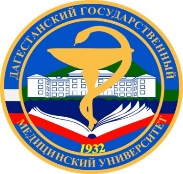 ФГБОУ ВО«Дагестанский  государственныйпедагогический университет» Кафедра безопасности жизнедеятельности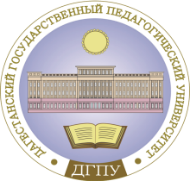 